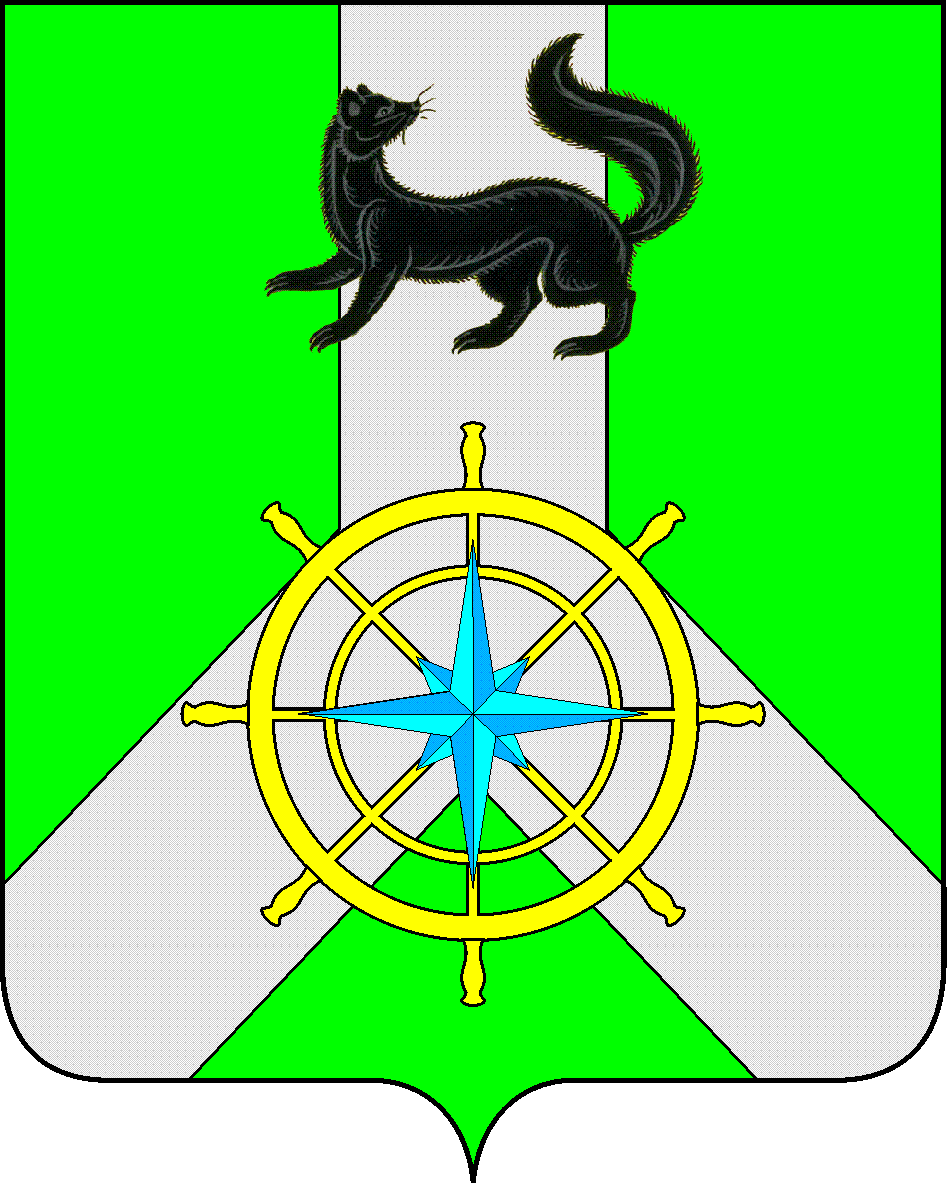 Р О С С И Й С К А Я  Ф Е Д Е Р А Ц И ЯИ Р К У Т С К А Я  О Б Л А С Т ЬК И Р Е Н С К И Й   М У Н И Ц И П А Л Ь Н Ы Й   Р А Й О НД У М А РЕШЕНИЕ №418/628 августа 2019 г.									 г. КиренскВ соответствии с Федеральным законом «Об образовании в Российской Федерации» от 29.12.2012 г. № 273 – ФЗ, «Об общих принципах организации местного самоуправления в Российской Федерации» от 06.10.2003 г. № 131 – ФЗ, руководствуясь Уставом муниципального образования Киренский район,ДУМА РЕШИЛА:Присвоить Муниципальному казенному общеобразовательному учреждению «Средняя общеобразовательная школа с. Кривая Лука» имени Героя Советского Союза Тюрнева Петра Федоровича.Управлению образования администрации Киренского муниципального района внести соответствующие изменения в Устав Муниципального казенного общеобразовательного учреждению «Средняя общеобразовательная школа с. Кривая Лука».Решение подлежит официальному опубликованию в газете «Ленские зори» и размещению на официальном сайте администрации Киренского муниципального района www.kirenskrn.irkobl.ru в разделе «Дума Киренского района».Решение вступает в силу после официального опубликования (обнародования).МэрКиренского муниципального района					К.В. СвистелинПредседатель ДумыКиренского муниципального района					Д.М.ТкаченкоО присвоении Муниципальному казенному общеобразовательному учреждению «Средняя общеобразовательная школа с. Кривая Лука» имени Героя Советского Союза Тюрнева Петра Федоровича